Conservative Climate Lobby Day Meeting Plan for 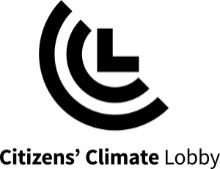 Josh Hawley - MOJRSubmited by: Emma Rollings - ecr4366@truman.eduMeeting Type: StaffStaffer name (even if face to face, a staffer will be present): Josh MacGregor- Energy & Environmental AideAppointment Setter: Appt Setter - 13699 erollings98@gmail.com (see lobby schedule for phone number and/or Liaison’s info)Meeting PlanMember of Congress Name: Senator Josh Hawley              State/District: MO        R or D: RFace-to-face meeting with the member of Congress or a staff level meeting?Staff Level Meeting.  Staffer name (even if face-to-face, a staffer will be present):Josh MacGregor and Chad JohnsonLiaison (or appointment setter) name, email and cell number: Emma Rollings, ecr4366@truman.edu, 660-620-0758What is this member’s anticipated level of support for the Energy Innovation Act?___ Would not vote for it_X_ May or may not vote for it___ Would vote for it ___ Likely to cosponsor___ Is already a cosponsorMeeting RolesTo be assigned after Lobby Schedules are sent out on November 7th. Some people will take multiple roles.Meeting Leader: Appreciator: Tamara SzaboTime Monitor (Tracks time, estimated percentage of time member of Congress/staff spoke vs. CCL, and number of open-ended questions CCL team asked):Notetaker (Meeting Leader please save Notetaker name for tracking down missing notes after Lobby Day):Discussion Facilitator (includes everyone): Tamara Szabo and TBDAsker:Deliverer: Tamara Szabo Follow-up (please include name of person doing follow-up in minutes): Tamara Szabo Photographer (coordinates sending photo to liaison for social media distribution): Meeting Plan - Page 2Member of Congress Name: Senator Josh Hawley                                   State/District: MO- Jr.For submitting online: cut and paste the questions and your answers below into online form.1. What is your appreciation(s) of the member of Congress or staffer? How else can the CCL lobby team build the relationship with this office?CCL (and Missourians) greatly appreciate Senator Hawley’s inquiries into FEMA’s flood and disaster planning in MO looking forward into the new year after the flooding in 2019. [https://www.kttn.com/senator-josh-hawley-inquires-of-fema-about-preparations-for-upcoming-flood-season/] - January 21, 20202. What is your “Ask” and “Supporting Ask(s)?” What steps would you like your member to take to move forward?Primary Ask: We ask that Senator Hawley make climate policy a bridge rather than a wedge issue.3. What are your meeting topics, e.g., discussion points, information or endorsements to share, past concerns to follow up on? (Note: Pick the 2-3 most important ones and leave others for future meetings. Leave time to talk about whatever the aide/MOC wants to talk about.)Senator Hawley reacted strongly to the weather-related disasters Missouri experienced this past year, drafting legislation and inquiring into disaster response. According to the National Climate Assessment, Missouri is facing elevated risk of extreme weather, from extended periods of drought to severe flooding. This is projected to physically harm communities and damage key parts of Missouri’s economy.   Conservative leaders, including Senator Mitch McConnell and former secretary of state George Shultz, have indicated a need for conservative climate solutions. For young conservatives throughout Missouri and the nation, approximately 55% are “very or extremely” concerned about the Republican party’s current stance on climate change. Carbon pricing, like the Energy Innovation and Carbon Dividend act, provides a free market solution to a table dominated by regulation. Senator Hawley has worked across the aisle on legislation before, notably with the Supporting and Treating Officers in Crisis Act. The bipartisan Senate Climate Solutions Caucus now consists of four Republicans, three Democrats, and one independent, all coming together to develop common ground on climate change policy.4. For each topic you want to discuss, prepare open-ended questions to find out what the MOC/aide thinks in response to this topic. What do you want to find out from them that you will be listening for?(Chad Johnson has said that Senator Hawley thinks climate change is real.) What types of policy solutions to climate change does the Senator think most attractive?Senator Hawley has been a strong advocate for MO in the wake of the natural disasters in 2019. What concerns does he have about worsening weather and Missouri’s future?How does Senator Hawley envision addressing younger Republican’s concerns about climate?  5. Additional questions you could/should ask during the meeting:●       Who would you like to hear from in the state or district?●       What other climate policy solutions are you looking at?●       What could we be doing more of in the district to make it easier for you to support the Energy Innovation Act?6. Follow up: Who will deliver a thank you note? How, when, and who will follow up on other meeting items?